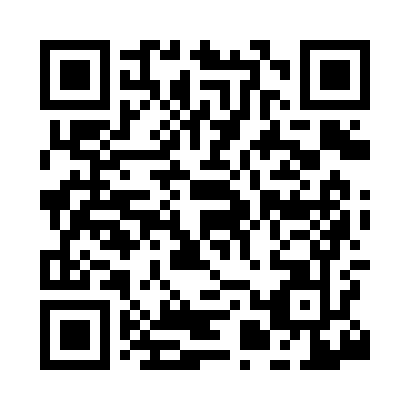 Prayer times for Long Eddy, New York, USAMon 1 Jul 2024 - Wed 31 Jul 2024High Latitude Method: Angle Based RulePrayer Calculation Method: Islamic Society of North AmericaAsar Calculation Method: ShafiPrayer times provided by https://www.salahtimes.comDateDayFajrSunriseDhuhrAsrMaghribIsha1Mon3:475:301:055:078:3910:222Tue3:485:301:055:078:3910:213Wed3:495:311:055:078:3910:214Thu3:495:311:055:078:3910:205Fri3:505:321:055:078:3810:206Sat3:515:331:055:078:3810:197Sun3:525:331:065:078:3810:198Mon3:535:341:065:078:3710:189Tue3:545:351:065:078:3710:1710Wed3:555:351:065:078:3610:1611Thu3:565:361:065:078:3610:1512Fri3:575:371:065:078:3510:1513Sat3:595:381:065:078:3510:1414Sun4:005:381:075:078:3410:1315Mon4:015:391:075:078:3410:1216Tue4:025:401:075:078:3310:1117Wed4:035:411:075:078:3210:1018Thu4:055:421:075:078:3210:0819Fri4:065:431:075:078:3110:0720Sat4:075:441:075:068:3010:0621Sun4:095:441:075:068:2910:0522Mon4:105:451:075:068:2810:0423Tue4:115:461:075:068:2710:0224Wed4:135:471:075:068:2610:0125Thu4:145:481:075:058:2610:0026Fri4:155:491:075:058:259:5827Sat4:175:501:075:058:249:5728Sun4:185:511:075:048:239:5529Mon4:205:521:075:048:219:5430Tue4:215:531:075:048:209:5231Wed4:225:541:075:038:199:51